1099 Hafta Tatili Ruhsatı Hk.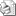 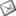 Sayı: 2010 / 1099İlgi: TESK’in 17.05.2010 tarih, 1536 sayı, 32 No’lu genelgesiHafta Tatili Hakkında Kanunun 4’üncü ve 5’inci maddesinde sayılan ve hafta tatilinden istisna tutulan işyerlerinin, hafta tatillerinde çalışabilmeleri için ayrıca ilgili belediyelere başvurarak ruhsat alma zorunluluklarının bulunmamasına ilişkin Konfederasyonumuz tarafından İçişleri Bakanlığına yapılan başvurunun reddedilmesi üzerine bu işlemin iptali istemiyle Ankara 1. İdare Mahkemesinde Esas: 2009/1822 Dosya nosu’nda açılan dava, Konfederasyonumuz lehine sonuçlanmıştır.Buna göre; Hafta Tatili Hakkında Kanunun 4’üncü ve 5’inci maddelerinde sayılan; lokantalar, fotoğrafhaneler, kahvehaneler, fırıncılar, yalnız sebze, yaş meyve ve tütün satanlar, matbaalar, münhasıran yevmi gazete bayileri, umumi bahçeler, tiyatrolar, spor, konferans ve konser salonları, sinemalar, halkı eğlendirmeye mahsus oyun mahalleri, kulüpler, piyango bileti satış şubeleri, hanlar, oteller, hamamlar, liman, iskele ve istasyon, gümrük ve antrepolardaki tahmiliye ve nakliye şirket ve cemiyetleri, yapıcılık, tuğlacılık gibi işlerle, tütün, incir, üzüm, meyan kökü, zeytin, ağaç palamudu, susam, fındık, pancar gibi zirai ve sınai mahsulatın işlenmesi ve manipülasyonu gibi açık havada ve senenin bir kısmında yürütülen veya faaliyeti mevsime tabi olan işler veya bu işlerin yürütüldüğü müesseseler, turistik, hediyelik ve hatıra eşya satan ticarethane ve müesseseler, nalbantlar, alat ve edevatı ziraiye tamircileri …… Pazar günü işyerlerini açmaları için belediyeden ruhsat alarak harç ödemeleri gerekmemektedir.Yine aynı Kanuna göre; kasaplar da Pazar günü saat 13:00’a kadar belediyeden ruhsat alarak harç ödemeden işyerlerini açık bulundurabileceklerdir.Bilgilerinizi ve konunun ilgili esnaf ve sanatkarlarımıza duyurulması hususunda gereğini rica ederiz. Özcan KILKIŞ                                                                                     Hilmi KURTOĞLUGenel Sekreter                                                                                      Başkan Vekili     32 Nolu Genelge ( Hafta Tatili Ruhsatı Hk. )